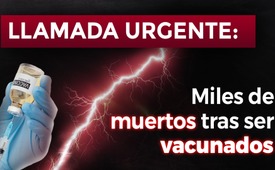 LLAMADA URGENTE: Miles de muertos tras ser vacunados.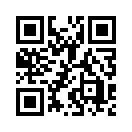 ¿Cómo es el balance después de unos 3 meses de vacunas Corona? Esta documentación muestra lo
que ocurrió en las residencias de ancianos alemanas después de las vacunas Corona. Las cifras
oficiales del Instituto Paul-Ehrlich y de la Agencia Europea del Medicamento (AEM) son muy
alarmantes. Dado que los medios de comunicación ocultan o minimizan estas cifras, esta "Llamada de atención urgente" es un llamamiento a todas las personas para que saquen a la luz los impactantes datos de este programa.Títulares como "¿Cuándo se encenderá el turbo de la vacunación?", "La tasa de vacunación aumenta" o "Los médicos de cabecera deberían finalmente vacunar" han dominado las portadas de los llamados medios de comunicación más importantes durante meses.
Según la voluntad de la canciller alemana Angela Merkel, ¡todas las personas del mundo deberían vacunarse contra el Corona-Virus lo antes posible! Literalmente dijo: "La pandemia sólo será derrotada cuando todas las personas del mundo estén vacunadas".
Por eso se desarrollaron nuevas vacunas en un tiempo récord de sólo 12 meses.
Anteriormente, los fabricantes de vacunas habían fracasado estrepitosamente a lo largo de más de 20 años con vacunas de ARNm en ensayos con animales. Esto plantea inevitablemente la siguiente pregunta: ¿Se llevarán a cabo ahora los ensayos con animales en seres humanos? 
Al fin y al cabo, la Agencia Europea del Medicamento (EMA) sólo aprobó condicionalmente estas vacunas para los seres humanos mediante un procedimiento de aprobación abreviado. 

En esta emisión hacemos el balance de tres meses tras la "puesta en práctica de la vacunación masiva contra el Corona-Virus".
La base de este "balance práctico" son los datos y las cifras publicados en los informes diarios de los periódicos, que citamos como fuente, las fuentes complementarias se pueden encontrar en nuestra página web www.kla.tv como documento en el texto de la emisión.

Parte 1: Documentadas las muertes trágicas tras ser inyectados con la vacuna del Corona-Virus.

I. Lo que ocurrió inmediatamente después de las vacunas Corona en las residencias de ancianos y de la tercera edad alemanas:

La espeluznante CONCLUSIÓN de la "puesta en práctica de las vacunas de Corona-Virus" en las residencias de
ancianos y de la tercera edad son:

CONCLUSIÓN 1: ¡Inmediatamente después de ser vacunados se produjeron un total de 3.298 "infecciones"! Estos datos proceden únicamente de los artículos de prensa documentados --el número de casos no denunciados es probablemente mucho mayor--. Anteriormente, sólo había enfermedades individuales. Si se consideran objetivamente, los hechos sólo permiten concluir que las vacunas no pudieron prevenir las enfermedades debidas al coronavirus y probablemente incluso las desencadenaron.

CONCLUSIÓN 2: ¡Un total de 324 muertes se produjeron inmediatamente DESPUÈS de las vacunaciones! También se tomaron en consideración únicamente los artículos de prensa documentados. 

Este gráfico se ha creado a partir de las cifras publicadas oficialmente del IPE (Instituto Paul Ehrlich). Demuestra inequívocamente que la mortalidad tras ser vacunados ha aumentado en más de cien desde el inicio de las campañas de vacunación contra el Corona-Virus en comparación con los años anteriores. 

¿Por qué la IPE, como máxima autoridad en materia de seguridad, no ha dado la voz de alarma hace tiempo ante esta situación y unos datos que resultan inquietantes? 

Según un informe del periodista de investigación Boris Reitschuster, el IPE (Instituto Paul Ehrlich) está incluso apaciguando la dramática situación con todo tipo de artimañas. Se pretenden explicar las muertes relacionadas con la vacunación en base a "enfermedades previas graves". Pero curiosamente, encontrar una explicación a las muertes de Covid 19 a causa de "enfermedades previas graves" es un tabú absoluto para el IPE. Lo que resulta un contrasentido.

Recientemente, debido al creciente número de informes sobre daños causados tras la vacunación, el Instituto Federal llegó a eliminar sin más los casos de fallecimientos sospechosos de padecer enfermedades previas graves de la lista de informes.
¿Quiere el IPE encubrir así un inminente "escándalo de las vacunas", que a fecha de hoy ya ha tenido consecuencias mucho más graves que el "escándalo de la talidomida" en los años 1960?

Evidentemente, el IPE sirve más a los intereses de la "Big Pharma" que a la protección de la salud de la población con este "blanqueo" de las cifras.

Pero no sólo en las residencias de ancianos y asilos se produjeron fallecimientos dramáticos inmediatamente después de la vacunación:

II. Muertes dramáticas tras la vacunación de corona

CONCLUSIÓN de las muertes dramáticas:
El carácter voluntario de las intervenciones médicas, consagrado en el artículo 6 de la Declaración Universal sobre Bioética y Derechos Humanos de la UNESCO, debe aplicarse también a las vacunas contra el Corona-Virus. Especialmente sus dramáticas consecuencias demuestran lo importante que es la libre elección. 
¡Los que obligan a los no vacunados a vacunarse sometiéndoles a discriminación están cometiendo un crimen contra la vida y la integridad física de las personas!

III. Noticias de todo el mundo sobre las consecuencias de la vacunación contra el Corona-Virus

Las muertes tras la vacunación aumentan unas 50 veces.

Datos de la Agencia Europea del Medicamento (AEM) : Un análisis reciente de la Base de Datos Europea de Reacciones Adversas a Medicamentos para las "vacunas" COVID-19 muestra un total de 272.644 reclamaciones notificadas oficialmente durante los  tres primeros meses de vacunación por el Covid-19. El gráfico muestra el aumento desde que comenzó la vacunación.
Además, la AEM informó de 5.993 muertes asociadas a las misma. Un gráfico muestra la atribución a las vacunas administradas.

¿Por qué la AEM no responde a estas alarmantes cifras? ¿Podría deberse a los enredos de la directora de la AEM, Emer Cooke? 

Cifras del Departamento de Salud y Servicios Humanos de los Estados Unidos (CCD):
Los Centros de Control de Enfermedades (CCD de Estados Unidos), la agencia responsable de las enfermedades infecciosas, informaron desde el inicio de la administración de estas vacunas experimentales hasta el 26 de marzo de 2021 inclusive de: 50.861 efectos secundarios indeseados.
El 29 de marzo de 2021, los CCD informaron sobre 2.509 muertes relacionadas temporalmente con las vacunas Covid-19. ¡Este total de muertes comunicadas para unicamente tres meses de vacunación Covid-19 es aproximadamente igual al número total de todas las muertes informadas para los últimos
once años combinados! Increíblemente, el CCD niega sin embargo cualquier relación con las novedosas vacunas Covid-19: Las cifras de los CCD demuestran, pues, una tragedia en Estados Unidos similar a la de Alemania. Se trata, pues, de una "catástrofe a causa de las vacunas" a nivel mundial. 

CONCLUSIÓN GENERAL después de 3 meses tras el inicio de la campaña de vacunación:
La evaluación de hechos y cifras bien fundadas en tres meses de práctica de la vacuna Covid-19 confirman los augurios de los científicos y expertos que llevan meses advirtiendo urgentemente contra este nuevo tipo de vacunas no suficientemente investigadas. Por lo tanto, ¡este experimento irresponsable sobre toda la raza humana debe ser detenido inmediatamente! ¡Los hechos y las cifras documentadas condenan a los científicos que siguen describiendo a estas vacunas como "seguras", como "charlatanes"!

Los políticos, los principales medios de comunicación y también las autoridades sanitarias niegan, sin embargo, con increíble ignorancia, la evidente conexión de las muertes documentadas con las vacunas Covid-19, insuficientemente investigadas. Por lo tanto, éstos sólo pueden ser detenidos por la máxima autoridad en una auténtica democracia, y ésta es el soberano, ¡es decir el propio pueblo! Quien se quede callado ahora, está demostrando, en última instancia, estar de acuerdo con la dejación irresponsable de la política, los medios de comunicación y las autoridades. Por lo tanto, esta emisión no es sólo una llamada de atención, sino también un llamamiento a todas las personas para que participen activamente en ella:

Opción 1: ¡Alerte a los políticos, a las autoridades sanitarias, a los médicos y también a los enfermeros!

Opción 2: ¡Presente una denuncia ante la fiscalía!

Opción 3: ¡Informe sobre los daños causados por las vacunas que haya conocido!
Ayuden a que no se pueda encubrir el rápido aumento de los daños causados por esta campaña de vacunación.

En la plataforma independiente de Internet VETOPEDIA.ORG puede incluso publicar usted mismo los casos de daños causados por la vacunación. ¡Utilice también esta plataforma independiente para dar a conocer al público los casos de daños causados por la vacunación!

Opción 4 : La primera prioridad: ¡Continuar con la DIFUSIÒN!
¡Informe incluso a la población desprevenida sobre este "escándalo de las vacunas", porque los medios de comunicación censuran esta información vital! 

Sólo una población informada puede detener esta "política de vacunación desenfrenada" con sus incalculables riesgos. La presión del pueblo sobre la política y los medios de comunicación debe ser tan grande que no puedan seguir negándose a un discurso público con todos los expertos.

¡Apoyen nuestra llamada de atención! 

¡Ayude a que esta llamada de atención llegue a otros países en otros idiomas! 

Para traducir esta emisión, puede ponerse en contacto con nosotros en www.kla.tv/kontakt. 

Reenvíe este vídeo revelador AHORA al mayor número posible de amigos,
colegas y familiares a través del enlace que se ofrece. Utilize todas las vías disponibles, por ejemplo, Mail, WhatsApp, Twitter, Vimeo, Telegram o simplemente publique el vídeo en Facebook. 

¡Ayude a que esta llamada de atención urgente llegue a todo el mundo!de hmFuentes:Schlagzeilen 
https://www.freiepresse.de/nachrichten/deutschland/wann-zuendet-deutschland-den-impf-turbo-artikel11391918

https://www.mittelbayerische.de/region/schwandorf-nachrichten/impfquote-steigt-auf-955-prozent-21416-art1990264.html

https://taz.de/Senat-verlaengert-Lockdown/!5756075/

https://www.bundeskanzlerin.de/bkin-de/mediathek/videos/pressekonferenz-von-kanzlerin-merkel-nach-der-g7-videokonferenz-1860056!mediathek

Gescheiterte mRNA-Impfstoffversuche
https://www.kla.tv/17550

https://www.addendum.org/debatte-corona/impfung-clemens-arvay/

https://www.aerzte-gegen-tierversuche.de/de/sonstige/3303-fragen-und-antworten-zu-corona-tierversuchen-und-impfstoffen

https://www.kla.tv/18408

Prof. Dr. Bhakdi
https://www.schwaebische.de/portale/gesundheit_artikel,-faktencheck-falsche-zahlen-zu-nebenwirkungen-bei-corona-impfung-_arid,11309121.html

https://www.fr.de/wissen/corona-astrazeneca-impfstoff-coronavirus-impfung-nebenwirkungen-thrombosen-blutungen-covid-19-news-90242751.html

https://www.wochenblick.at/sucharit-bhakdi-diese-impfung-gehoert-vor-ein-tribunal/


Zeugenberichte 
https://www.youtube.com/watch?v=No-onITWmPM

https://www.kla.tv/Coronavirus/18273

https://dein.tube/watch/mRsosAc1elE9HVl

https://2020news.de/whistleblower-aus-berliner-altenheim-das-schreckliche-sterben-nach-der-impfung/

Paul-Ehrlich-Institut 
http://52625146fm.pei.de/fmi/webd/#UAWDB

https://www.pei.de/SharedDocs/Downloads/DE/newsroom/dossiers/sicherheitsberichte/sicherheitsbericht-27-12-bis-02-04-21.pdf?__blob=publicationFile&v=4

https://de.rt.com/inland/115477-covid-19-impfungen-mit-nebenwirkungen/

Boris Reitschuster
https://reitschuster.de/post/corona-impfungen-die-nebenwirkungen-explodieren/

https://reitschuster.de/post/corona-impfungen-bloss-keine-nebenwirkungen-erfassen/

UNESCO
https://www.unesco.de/sites/default/files/2018-03/2005_Allgemeine%20Erkl%C3%A4rung%20%C3%BCber%20Bioethik%20und%20Menschenrechte.pdf

Daten der EMA und CDC
https://tkp.at/2021/04/05/nebenwirkungen-und-todesfaelle-durch-impfungen-nehmen-rasant-zu/

https://telegra.ph/CDC-Update-2509-Todesf%C3%A4lle-nach-experimentellen-COVID-19-Impfstoffen-Jetzt-gleich-der-Gesamtzahl-der-Todesf%C3%A4lle-die-durch-Impfst-04-06
https://de.rt.com/europa/115540-ema-direktorin-jahrelang-lobbyistin-pharmaindustrie/

https://www.youtube.com/watch?v=oqH9CoXXYIs

Medien 
https://norberthaering.de/medienversagen/zeitalter-internetzensur/

Möglichkeiten 
https://2020news.de/generalstaatsanwalt-stuttgart-will-obduktionen-nach-impfungen-verhindern/

https://www.kla.tv/18358

https://2020news.de/sensationsurteil-aus-weimar-keine-masken-kein-abstand-keine-tests-mehr-fuer-schueler/

Impfnebenwirkungen und Schadensfälle melden
Paul-Ehrlich-Institut (PEI): https://www.pei.de/DE/arzneimittelsicherheit/pharmakovigilanz/meldeformulare-online-meldung/meldeformulare-online-meldung-node.html

Liste anderer europäischer Behörden: https://www.hma.eu/nationalcontacts_hum.html

VETOPEDIA: https://www.vetopedia.orgEsto también podría interesarle:---Kla.TV – Las otras noticias ... libre – independiente – no censurada ...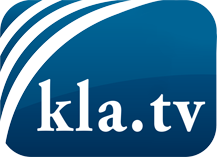 lo que los medios de comunicación no deberían omitir ...poco escuchado – del pueblo para el pueblo ...cada viernes emisiones a las 19:45 horas en www.kla.tv/es¡Vale la pena seguir adelante!Para obtener una suscripción gratuita con noticias mensuales
por correo electrónico, suscríbase a: www.kla.tv/abo-esAviso de seguridad:Lamentablemente, las voces discrepantes siguen siendo censuradas y reprimidas. Mientras no informemos según los intereses e ideologías de la prensa del sistema, debemos esperar siempre que se busquen pretextos para bloquear o perjudicar a Kla.TV.Por lo tanto, ¡conéctese hoy con independencia de Internet!
Haga clic aquí: www.kla.tv/vernetzung&lang=esLicencia:    Licencia Creative Commons con atribución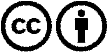 ¡Se desea la distribución y reprocesamiento con atribución! Sin embargo, el material no puede presentarse fuera de contexto.
Con las instituciones financiadas con dinero público está prohibido el uso sin consulta.Las infracciones pueden ser perseguidas.